Engagement FormThank you for getting in touch with me to provide mediation, conflict coaching or dialogue facilitation services to you, your organisation, your colleagues or your clients. This form allows me to know a) who is my Lead Contact and b) who is involved in the situation needing my support. Traditionally, we call the situation needing support a ‘case’ and the person/people involved in the case, the ‘party’ or ‘parties’. The information given on this form is held confidentially by me and no one will be contacted by me without consent from the Lead Contact. It’s fine if you are not sure how to fill in any parts of this form – we can always talk it through later. I look forward to working with you to find a resolution to the situation at hand. Please remember you can contact me with questions or concerns at any stage of the process. Best wishes, Arabella Please email this back to me at: arabella@arabellatresilian.com and I will get back to you as soon as possible.Resources for you: Preparing For Your Mediation - this is a useful article: https://mediate.com/articles/sebokt.cfmKnowing what to expect in mediation: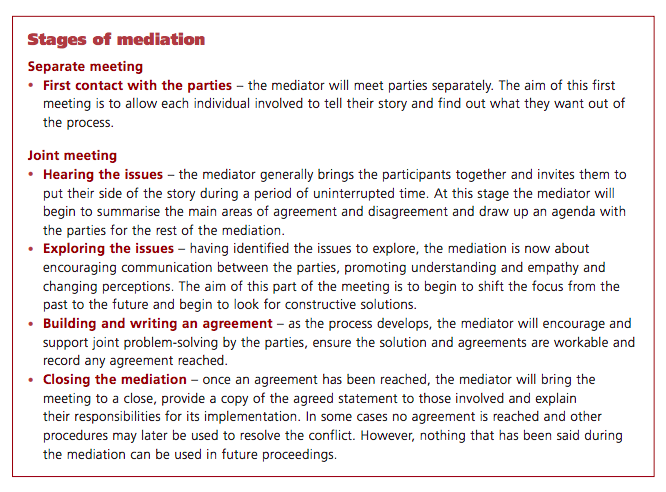 Source: http://m.acas.org.uk/media/pdf/n/n/Mediation-an-approach-to-resolving-workplace-issues.pdfNB: This document is confidential to Arabella Tresilian and the Lead Contact Lead ContactLead ContactLead ContactLead ContactLead ContactLead ContactLead ContactYour nameYour nameYour organisation (if applicable)Your organisation (if applicable)Your addressYour addressYour email addressYour email addressYour phone numberYour phone numberAre you also a party in the case?Are you also a party in the case?Yes / NoYes / NoYes / NoYes / NoYes / NoThe people (parties) involved in the caseThe people (parties) involved in the caseThe people (parties) involved in the caseThe people (parties) involved in the caseThe people (parties) involved in the caseThe people (parties) involved in the caseThe people (parties) involved in the caseName (or initials)              Role / job title       Role / job title Phone numberEmail addressEmail addressMay I contact them?How can I help? Please give me a brief overview of the case and what you hope to achieve through working with me.  Tips – How did the issues begin? What’s the situation now? What would a good future outcome look like?How can I help? Please give me a brief overview of the case and what you hope to achieve through working with me.  Tips – How did the issues begin? What’s the situation now? What would a good future outcome look like?How can I help? Please give me a brief overview of the case and what you hope to achieve through working with me.  Tips – How did the issues begin? What’s the situation now? What would a good future outcome look like?How can I help? Please give me a brief overview of the case and what you hope to achieve through working with me.  Tips – How did the issues begin? What’s the situation now? What would a good future outcome look like?How can I help? Please give me a brief overview of the case and what you hope to achieve through working with me.  Tips – How did the issues begin? What’s the situation now? What would a good future outcome look like?How can I help? Please give me a brief overview of the case and what you hope to achieve through working with me.  Tips – How did the issues begin? What’s the situation now? What would a good future outcome look like?How can I help? Please give me a brief overview of the case and what you hope to achieve through working with me.  Tips – How did the issues begin? What’s the situation now? What would a good future outcome look like?By what date would you hope to have a resolution to the case?By what date would you hope to have a resolution to the case?By what date would you hope to have a resolution to the case?By what date would you hope to have a resolution to the case?By what date would you hope to have a resolution to the case?dd / mm / yydd / mm / yyAre you happy with my Terms?: http://arabellatresilian.com/terms/Are you happy with my Terms?: http://arabellatresilian.com/terms/Are you happy with my Terms?: http://arabellatresilian.com/terms/Are you happy with my Terms?: http://arabellatresilian.com/terms/Are you happy with my Terms?: http://arabellatresilian.com/terms/Y / NY / NAny Questions or Concerns?Any Questions or Concerns?Any Questions or Concerns?Any Questions or Concerns?Any Questions or Concerns?Any Questions or Concerns?Any Questions or Concerns?